关于2020年全国职业院校技能大赛改革试点赛 “网络安全”赛项(中职组)比赛(报到)通知各省、自治区、直辖市教育厅（教委）、计划单列市教育局、新疆生产建设兵团教育局：2020年全国职业院校技能大赛改革试点赛“网络安全”赛项（中职组）将于2020年11月20-23日在山东省淄博市工业学校举行，现将有关事宜通知如下：一、报到时间2020年11月20日9：00至21：002020年11月21日9：00至12：00二、报到地点齐都大酒店（山东省淄博市临淄区闻韶路39号）三、比赛时间安排四、食宿及交通安排1.  总 负 责  人： 贾  珍   联系电话：13345222297接站总负责人： 冯立庆   联系电话：13792169211宾 馆 报  名： 张吉沅   联系电话：15053317770             赵  燕   联系电话：18005336810宾馆一览表注：宾馆由承办校统一分配，请关注QQ群“2020网络安全国赛试点赛”262375179；②按照《全国职业院校技能大赛制度汇编》之《安全管理规定》要求，参赛人员食宿（22日中餐）由赛项执委会统一安排，费用由承办校负担。其余餐在齐都大酒店自助，费用自理。不服从赛项执委会统一安排的参赛队，请领队、指导教师签订承诺书，如出现食品安全问题，承办校不承担任何责任。③低于70人酒店不集中开自助餐。2.接站站点、时间:  接站站点： 济南遥墙国际机场，淄博火车站、淄博高铁北站、临淄高铁北站。接站时间： 11月20日8：00-- 21：00                 11月21日8: 00— 10: 003.送站时间：     11月23日12：00—16：00 接送站安排表注：其他地点其他时段原则上不接送    宾馆—学校有专车接送五、比赛内容详见《2020年全国职业院校技能大赛中职组“网络空间安全”赛项规程》。六、组队与报名1.本赛项为团体赛，以院校为单位组队参赛，不得跨校组队。每个参赛队由2名选手组成，同一学校报名参赛队不超过1支，每个参赛队限报2名指导教师。2.参赛选手须为2020年度在籍全日制中等职业学校学生；五年制全日制高职一至三年级（含三年级）在籍学生可参加竞赛。参赛选手不限性别，年龄须不超过21周岁，年龄计算的截止时间以2020年11月1日为准。七、赛事观摩赛项执委会将统一组织现场观摩及现场直播，同时欢迎国内外及港澳台地区各信息技术类职业院校、相关行业企业组织相关人员进行观摩，具体可与赛项执委会联络观摩事宜。联系人：徐华 联系电话：0533-6290911手   机：15315339565八、大赛人员健康管理为加强疫情防控，山东省委统筹疫情防控和经济运行工作领导小组（指挥部）办公室印发了《2020 年全国职业院校技能大赛改革试点赛新冠肺炎疫情防控指南》（鲁指办发〔2020〕80号），所有参赛人员、专家、裁判员、监督员、仲裁员、技术支持人员及与会领导、工作人员、列席人员、志愿者、观摩人员、住地服务人员和司乘人员等均纳入大赛人员健康管理。1.所有大赛人员须持当地7天内核酸检测阴性证明参加比赛或其他相关活动，对经健康筛查和核酸检测合格的人员进行全封闭管理，在住地、赛场、交通各环节全部实行闭环管理，不与赛外人员接触交流。未经筛查和检测的人员不得进入比赛区域。闭环内的人员如需离开闭环区域，需经赛项执委会批准，能否返回赛场，应经赛项执委会和当地疫情防控专业人员进行评估后确定。2.在赛场、会场、餐厅、住地等场所入口设置自动测温设备，所有大赛人员在进入前均需测量体温，体温>37.3℃的人员不得进入。做好个人防护，途中和密闭公共场所应科学合理佩戴口罩并随身携带备用口罩。3.所有大赛人员在住宿登记、集体乘车、进入赛场和会场前均要核验山东省电子健康通行码，健康码显示黄码、红码人员不得入内，并立即向当地疫情防控部门报告。做好大赛人员健康登记，严格落实赛场实名签到，以便必要时开展追踪监测。4.承办学校和参赛人员所在单位报到前 14天组织开展相关健康排查(流行病学史筛查)。需提供前14天的健康摸排情况表。存在以下情形的人员，不得参赛：确诊病例、疑似病例、无症状感染者和尚在隔离观察期的密切接触者；近14天有发热、咳嗽等症状未痊愈的，未排除传染病及身体不适者；14天内有国内中高风险等疫情重点地区旅居史和接触史的；居住社区 21天内发生疫情的。14天内有境外旅居史的人员执行入境人员疫情防控政策。5.承办学校和参赛人员所在单位组织参赛人员开展健康监测。报到前14天起，每天采取自查自报方式进行健康监测，早、晚各进行1次体温测量。一旦发现发热、乏力、咳嗽、咽痛、打喷嚏、腹泻、呕吐、黄痘、皮疹、结膜充血等疑似症状，应及时向所在单位报告，并尽快就诊排查，未排除疑似传染病及身体不适者不得参赛。比赛期间，每天采取自查自报方式进行健康监测，早、晚各进行1次体温测量，填写健康监测记录表，由指定人员进行健康监测汇总登记，并留存备查。一旦发现发热、乏力、咳嗽、咽痛、打喷嚏、腹泻、呕吐、黄、皮疹、结膜充血等疑似症状，应及时向所在单位和赛事活动承办单位报告，并尽快就诊排查，未排除疑似传染病及身体不适者不得参赛。6.参赛人员尽量选择乘坐率较低的飞机、火车班次出行。出行期间应当备齐防护用品，严格做好个人防护，全程佩戴一次性医用口罩，注意保持手卫生，尽量保持与其他人员的距离。九、其他注意事项1.选手身份信息必须与网上报名信息一致。2.参赛选手报到时须携带身份证、学生证，以便核实参赛资格。3.参赛选手报到时须提交身份证复印件（A4纸，正反面印在同一页）、学生证复印件（A4纸，加盖学校公章）以及原件备查。4.根据2020年全国职业院校技能大赛改革试点赛安全管理规定，各参赛代表队须为参赛选手购买大赛期间的人身意外伤害保险，报到时请出具校方已为参赛选手办理保险的证明。5.报到入住时各参赛队领取领队证、指导教师证、选手参赛证，同时领取参赛服装和赛项资料。（为参赛选手和指导教师提供统一服装）。6.选手必须穿着大赛统一提供的参赛服装（上装）参加比赛，不得穿戴、携带有显示个人和学校信息的衣物等。7.参赛队请分别填妥附件1、附件2的回执，明确到站点、离开站点的时间、航班/车次、联系人等相关信息，于11月8日前以电子邮件形式提交至赛项执委会指定邮箱455218586@qq.com，以便做好接送站等相关服务工作。（注明省份及院校名称，例如：山东省—山东省淄博市工业学校）8.根据“2020年全国职业院校技能大赛改革试点赛宣传与信息管理办法”竞赛结束后制作时长10分钟的获奖代表队（选手）的风采展示片段。要求各参赛队于参赛前为每组参赛队录制1分钟左右的视频或5张左右的训练或指导类照片（文件名为“学校名”），请于2020年11月8日前发至邮箱455218586@qq.com。9.自行报到的参赛队请提前联系承办校。（其他事项，可以考虑有没有可以增加或者删减的）附件1：代表队参赛回执.docx附件2：代表队宾馆选住回执.docx        2020年全国职业院校技能大赛改革试点赛中职组          “网络安全”赛项执委会                 2020年11月3日附件1： 2020年全国职业院校技能大赛中职组网络安全赛项             代表队参赛回执注：① 到到达车站、机场填写“济南遥墙国际机场/淄博火车站/淄博北火车站/临淄北火车站”衣服尺寸填写“S/M/L/XL/XXL/XXXL/XXXXL/XXXXXL”请各代表队填写好附件1后于2020年11月8日前将回执请发至邮箱455218586@qq.com。④比赛期间，执委会根据报名情况统一协调安排领队、指导教师、参赛选手的食宿，费用自理。不服从统一安排的，签订承诺书，出现问题后果自负，承办校不承担任何责任。⑤以上信息只限报领队、各参赛队的指导教师和参赛选手。领队是指各地省级教育行政部门派出的人员，每地区限一名。⑥如参赛学校除指导教师外还有其他人员到赛场，请填写随行工作人员回执表。附件2：                                       代表队宾馆选住回执领队人姓名：             联系电话：                 职务：                   注：请各代表队填写好附件2后于2020年11月8日前将回执请发至邮箱455218586@qq.com。附件3.交通路线（1）济南遥墙国际机场——齐都大酒店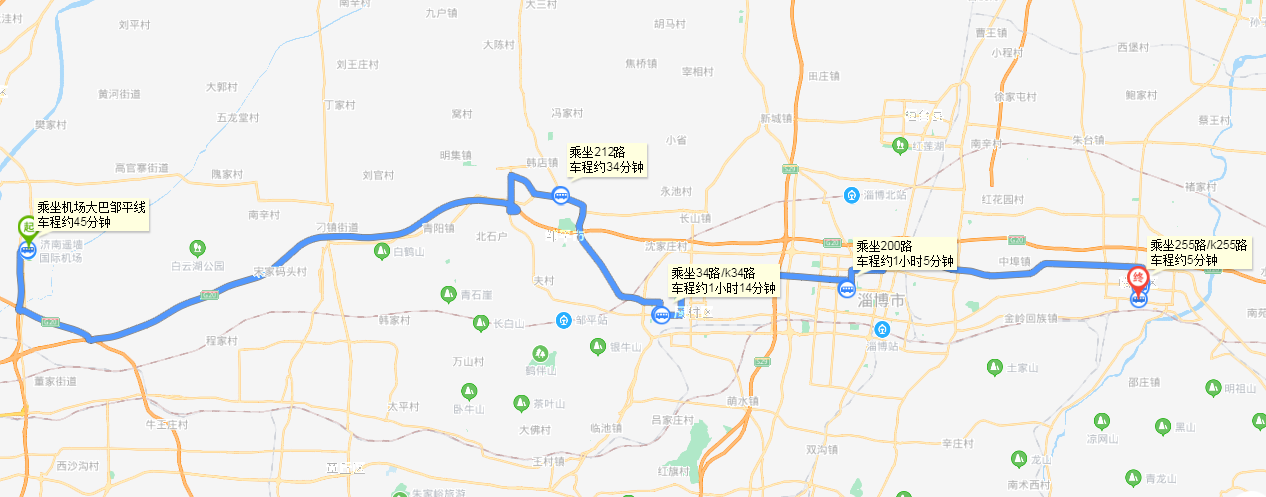 （2）淄博火车站——齐都大酒店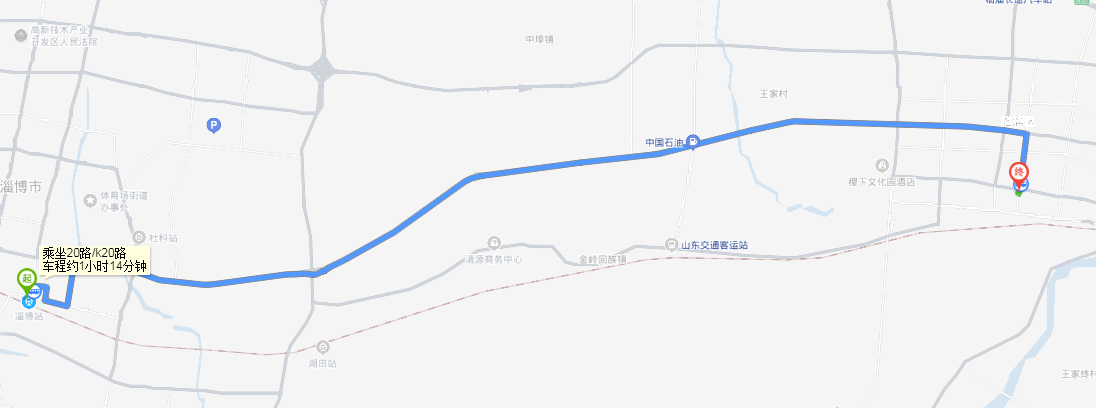 （3）淄博北火车站——齐都大酒店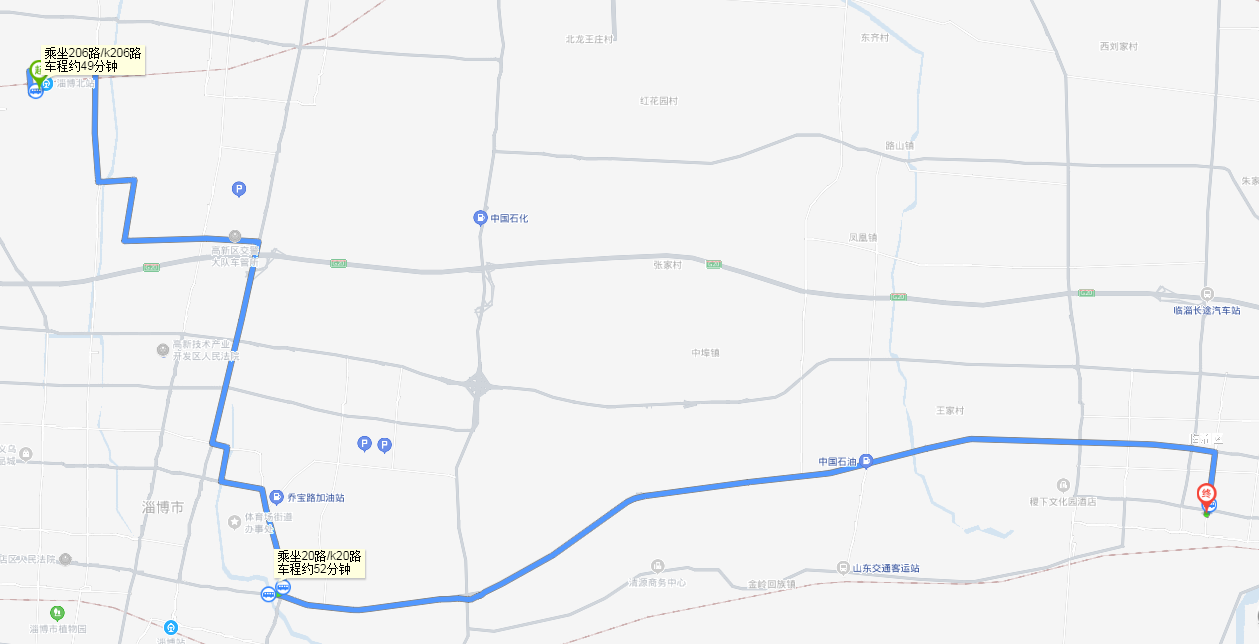 （4）临淄北火车站——齐都大酒店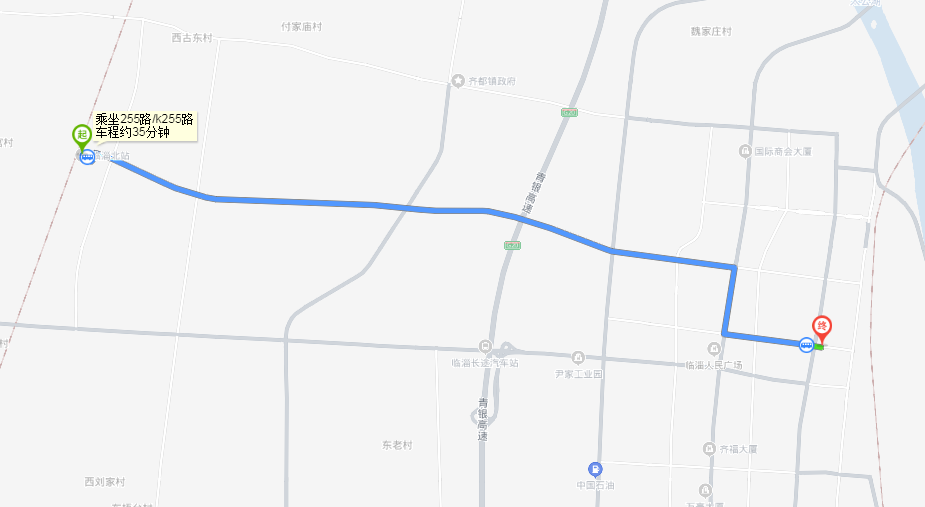 日期事项安排时间11月20日接站、报到、注册8:00—21：0011月21日接站、报到、注册8：00—12：0011月21日开赛式、熟悉赛场、领队会14:00—16：0011月22日模块A、B竞赛9:00—12：0011月22日模块C、D竞赛14:00—17：0011月23日闭幕式10:00—11：00酒  店双标数价位（元）单标数价位（元）早餐中/晚餐（自助餐）齐都大酒店70268116268含68/位站  名接送站人电  话备  注济南遥墙国际机场冯立庆137921692111．总负责人：冯立庆 （13792169211）2.如到达地点为淄博，请尽量选择淄博火车站，不要选择淄博高铁北站淄博火车站张丽婷159633070961．总负责人：冯立庆 （13792169211）2.如到达地点为淄博，请尽量选择淄博火车站，不要选择淄博高铁北站淄博高铁北站于丽晶186151564821．总负责人：冯立庆 （13792169211）2.如到达地点为淄博，请尽量选择淄博火车站，不要选择淄博高铁北站临淄高铁北站张美丽139693517171．总负责人：冯立庆 （13792169211）2.如到达地点为淄博，请尽量选择淄博火车站，不要选择淄博高铁北站参赛人员姓名性别联系方式到达日期及时间到达车站/机场航班次或列车次衣服尺寸离开日期及时间离开车站/机场参赛选手   日  时   分   日  时   分参赛选手   日  时   分   日  时   分指导教师   日  时   分   日  时   分指导教师   日  时   分   日  时   分领队   日  时   分   日  时   分随队人员   日  时   分不填写   日  时   分人数人数选房间数选房间数选房间数男女双间数单间数备注宾馆由承办校按地区及宾馆承受力统一分配备注：是否统一在酒店就餐：是[   ]    人 ，否[   ] ,  其他餐特殊要求：                      备注：是否统一在酒店就餐：是[   ]    人 ，否[   ] ,  其他餐特殊要求：                      备注：是否统一在酒店就餐：是[   ]    人 ，否[   ] ,  其他餐特殊要求：                      备注：是否统一在酒店就餐：是[   ]    人 ，否[   ] ,  其他餐特殊要求：                      备注：是否统一在酒店就餐：是[   ]    人 ，否[   ] ,  其他餐特殊要求：                      